Je, soussigné(e) : Déclare inscrire mon enfant (nom, prénom) :  au cours d’éveil musical ou formation musicale ou initiation à la pratique théâtrale dispensé par l’A.M.A.P.P. (cocher le ou les cours sélectionné(s))pour l’année scolaire 2015/2016. Je joins à l’inscription de mon enfant un chèque global ou 3 chèques à l’ordre de l’A.M.A.P.P. correspondant à l’adhésion (25 euros) + la cotisation annuelle (170 euros) à encaisser comme suit :J’autorise gracieusement et sans limite dans le temps l’A.M.A.P.P. à publier à titre commercial ma photographie ou la photographie de mon enfant sur les supports de communication :□ Oui / □ Non (cocher la bonne réponse)Fait à Aulnay-sous-Bois, le………………………….Signature précédée de la mention « Lu et approuvé » :  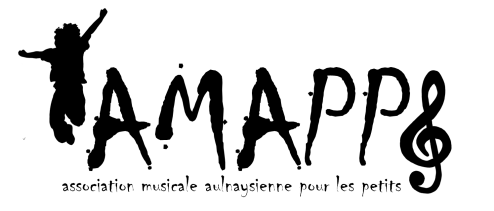 ANNEE 2015/2016Fiche Individuelle d’InscriptionNom :Age :Téléphone fixe :Adresse e-mail :Ecole fréquentée par votre enfant :Prénom :Date de naissance :Téléphone portable :le mercredi :□ 17h00 à 18h00 (théâtre – 8/13 ans)□ 18h00 à 19h00 (éveil – 4/6 ans)le samedi :□ 14h00 à 15h00 (formation 1ère année)□ 15h00 à 16h00 (formation 2ème année)□ 16h00 à 17h00 (formation 3ème année)□ 17h00 à 18h00 (éveil – 4/6 ans)□ 18h00 à 19h00 (formation 4ème année)1er chèque d’un montant de :2ème chèque d’un montant de :3ème chèque d’un montant de :encaissé à réceptionencaissé au 1er décembre 2015encaissé 1er mars 2016